соединение винтамиВинт представляет собой цилиндрический стержень с головкой на одном конце и резьбой для ввинчивания в одну из соединяемых деталей на другом [1, с. 36–40, табл. 9–13].Винты, применяемые для неподвижного соединения деталей, называются крепежными, для фиксирования относительного положения деталей – установочными.Головки винтов бывают различной формы, которая устанавливается соответствующим стандартом. Наибольшее применение имеют следующие типы крепежных винтов: с потайной головкой, ГОСТ 17475-80; с полупотайной головкой, ГОСТ 17474-80; с полукруглой головкой, ГОСТ 17473-80; с цилиндрической головкой, ГОСТ 1491-80; винты с цилиндрической головкой и шестигранным углублением под ключ, ГОСТ Р ИСО 12474-2012.Предусмотрено два класса точности А и В. Класс точности в обозначении винтов указывают, так как упомянутые стандарты содержат данные на винты обоих классов.Винты чаще всего имеют в головке шлицы прямые (исполнение 1 ) или крестообразные (исполнение 2 ), предусмотренные под отвертку.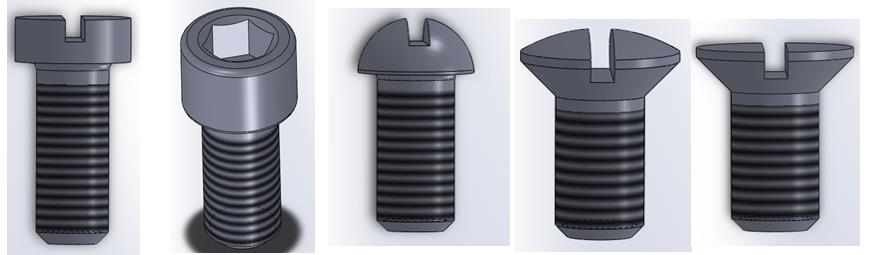 Рис. 1. Конструкция крепёжных винтовСоединение винтамиИсходные данные для всех вариантов:шаг резьбы – крупный;класс точности (ГОСТ 16093-2004) – средний. Поле допуска резьбы винта – 6g,
поле допуска резьбы в отверстии – 6H [1, с. 15,табл. 3];марка стали винта – Сталь 20. Класс прочности винта – 4.6. [1, с. 48, табл.20];винт без покрытия.Форму и размеры винта выбираем согласно своему варианту.Данные конкретного варианта:номинальный диаметр резьбы винта – 12 мм;винт выполнен по ГОСТ 17475-70.толщина присоединяемой детали s – 10 мм.Внимание! Стандарт определяет конструкцию головки винта.В нашем случае винт имеет потайную головку [1, с. 39, табл. 12];толщина скрепляемой детали – S=10 мм;материал детали, в которую ввинчиваем винт – серый чугун.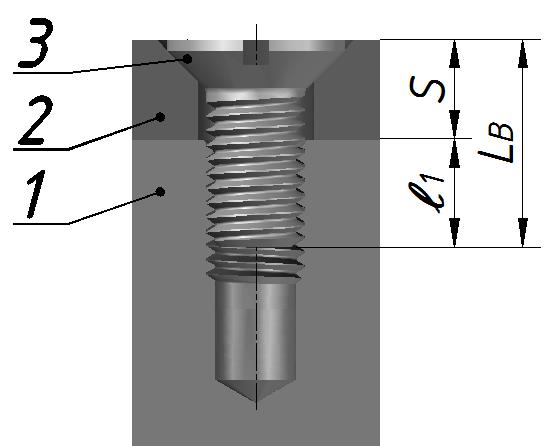 1 – корпус (деталь, в которую ввинчиваем винт;ℓ1 – глубина ввинчивания)2 – крышка (скрепляемая деталь толщиной S)3 – винт с потайной головкой длиной LBРис. 2 Соединение винтомРасчет соединения винтомПо табл. 12 [1, с. 39] определяем величину крупного шага для номинального диаметра резьбы 12 мм. Крупный шаг – 1,75 мм.Глубина ввинчиванияГлубина ввинчивания ℓ1  винта зависит от материала детали, в которую он ввинчивается, и принимается равной 1d для стали, бронзы, латуни и титана, 1,25d – для серого и ковкого чугуна и 2d – для легких сплавов (d – номинальный диаметр резьбы винта).Для детали из серого чугуна  глубина ввинчиванияℓ1 =1,25d =1,2512=15 мм.Длина винтаДлина винта LB для винтов с потайной головкой включает потайную часть. Длина винта LB в нашем случае складывается из толщины присоединяемой детали s и глубины ввинчивания ℓ1  (рис. 3, а)На рис. 3, б приведена сборочная размерная цепь для подсчета длины винта с цилиндрической головкой, на рис. 3, в – с полукруглой головкой.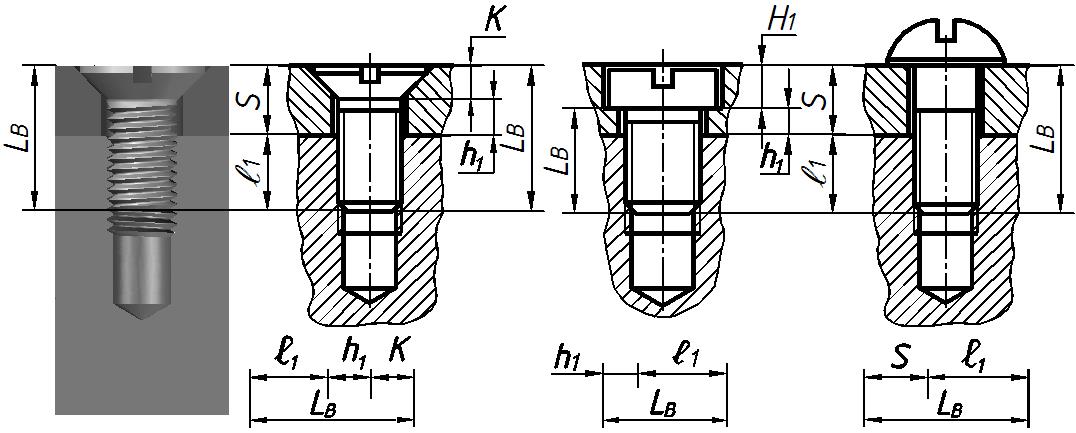 Длина винта с потайной головкойLВ =S +ℓ1 =10+15=25 мм.Полученный размер согласуем со стандартным значением [1, с. 42, табл. 14]. Окончательно принимаем длину винта LB =25 мм. По той же таблице определяем длину нарезанной части винта. Винт будет иметь резьбу по всей длине стержня. Конструктивные размеры головки винта определим по табл. 12, [1, с. 39] размеры зенковки (углубления под головку) – табл. 27 [1, с. 60].Следует помнить, что шлицы головок винтов на сборочных чертежах, на виде сверху, изображаются под углом 45 к рамке чертежа (см. рис. 6).Глубина отверстия сверленного под резьбу винтапо табл. 24 [1, с. 57–58] определим запас резьбы ℓ5, недорез ℓ4  и фаску z, которые зависят от шага резьбы. При шаге резьбы 1,75 мм – ℓ5 =5,0 мм, ℓ4 =11 мм, z =1,6 мм. Глубина сверленного под резьбу винта отверстияL0 =ℓ1 +ℓ5 +ℓ4 =15+5,0+11=31 мм.Диаметр отверстия под нарезание метрической резьбы определим по табл. 26 [1, с. 59]. При номинальном диаметре резьбы 12 мм и шаге резьбы 1,75 мм номинальный диаметр отверстия под резьбу с полем допуска 6H – d1 =10,2 мм. Длина резьбы глухого отверстия под винтL1 =ℓ1 +ℓ5 =15 +5,0=20 мм.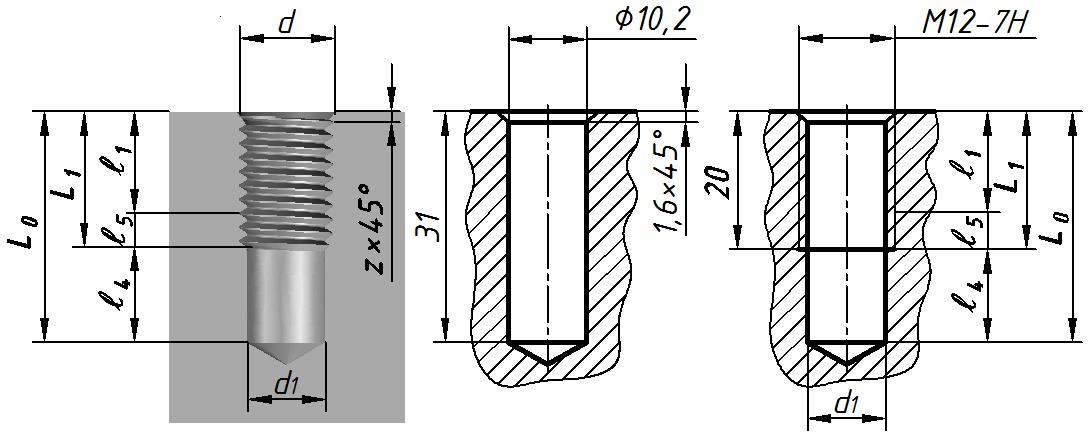 Рис. 4. Глухое отверстие с резьбойДиаметр d2 (рис. 5) гладкого отверстия в присоединяемой детали определим по табл. 26 [1, с. 59]. При диаметре стержня винта 12 мм диаметр отверстия d2=14 мм. Размер D зенковки под голову винта определим по табл. 27 [1, с. 60]. При диаметре стержня винта 12 мм диаметр зенковки D=24 мм.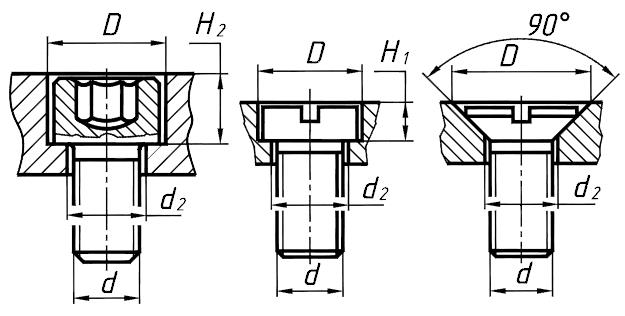 Рис. 5. Зенкование под головки винтовНа рис. 6 приведён пример выполнения сборочного чертежа «Соединение винтом».Кроме изображений сборочный чертеж должен содержать номера позиций составных частей, входящих в изделие согласно спецификации [1, с. 96].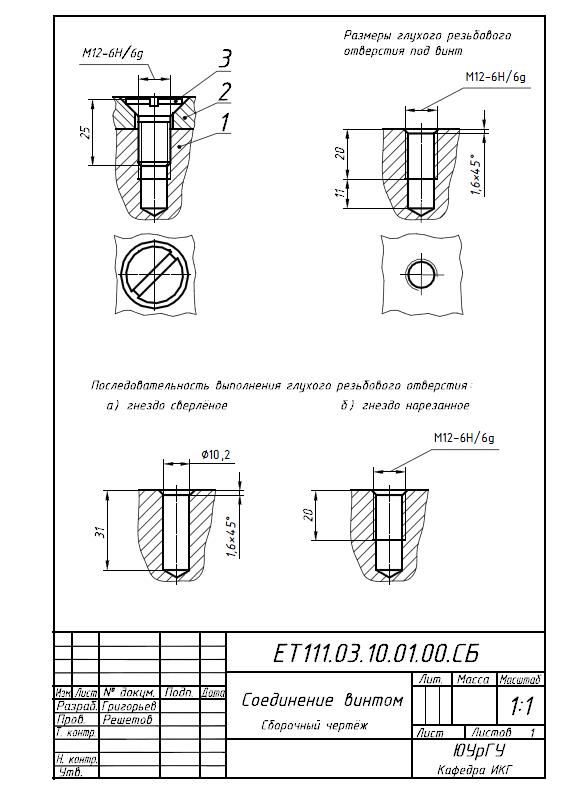 Рис. 6. Пример выполнения сборочного чертежа «Соединение винтом»На рис. 7 – пример спецификации к этому чертежу. Форма и порядок заполнения спецификации установлены ГОСТ 2.106-96. 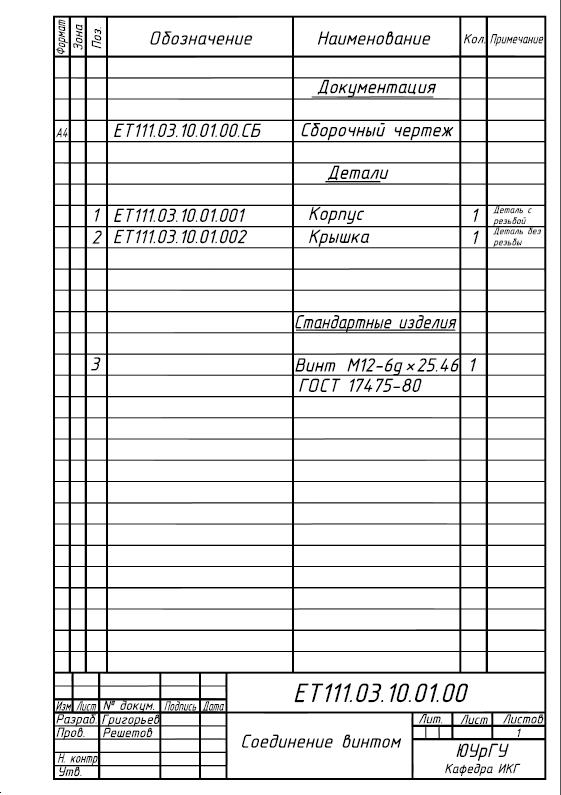 Рис. 7. Пример выполнения спецификации сборочного чертежа «Соединение винтом»На рис. 8 приведён пример выполнения сборочного чертежа «Соединение винтом» с полукруглой головкой ГОСТ 17473-80.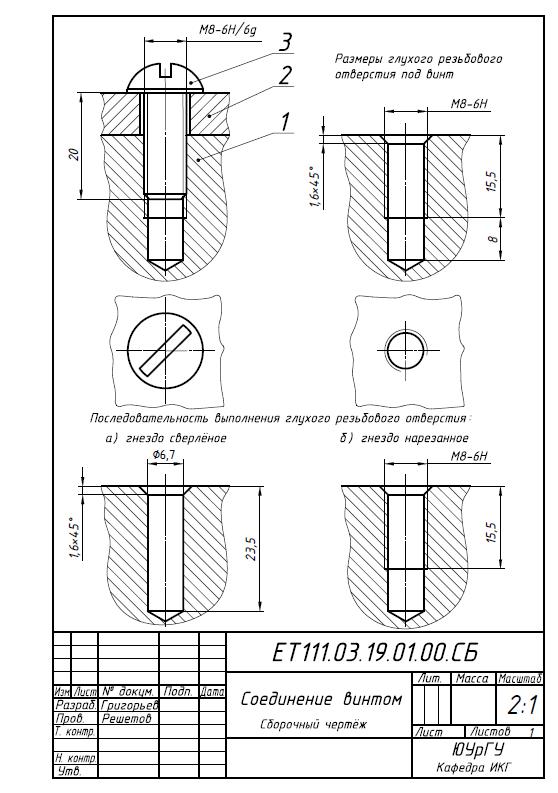 Рис. 8. Пример выполнения сборочного чертежа винтом с полукруглой головкойРис. 9. Пример спецификации сборочного чертежа винтом с полукруглой головкой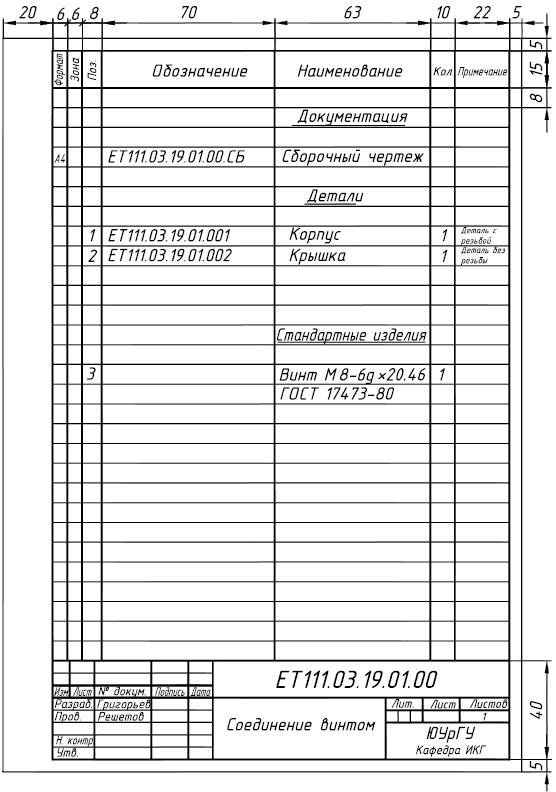 